Thème : Paroi de douche avec niche intégréeL’élément mural Sanwell de wedi avec niche intégrée apporte plus de place dans les salles de bainsPetite merveille, grand effet Généralement, pour installer une niche compacte dans une salle de bains ou des endroits soumis à l’humidité tels des installations de bien-être ou spas, différents corps de métier travaillent ensemble : en fonction des caractéristiques du matériau de la paroi, des plaquistes, maçons ou enduiseurs font en sorte d’intégrer un logement dans la paroi. pour ce faire, le positionnement et l’orientation doivent correspondre parfaitement afin que le carreleur puisse positionner harmonieusement la niche dans le dosseret – un processus extrêmement fastidieux qui demande beaucoup de concertations. L’élément mural Sanwell de wedi, idéal comme cloison de séparation autoportante, promet d’y remédier : il diminue les étapes de travail et facilite l’installation, car ici une niche est déjà montée à l’usine.Le panneau de construction wedi en mousse dure de polystyrène constitue la base de l’élément mural. Il est 100 % imperméable, polyvalent, facile à utiliser et isolant. C’est pourquoi, l’élément mural Sanwell de wedi est le choix idéal lorsqu’une niche doit être installée dans une salle d’eau que ce soit d’une nouvelle construction ou au cours d’une rénovation.Une merveille hydrofuge est intégrée à l’usine dans l’élément mural : C’est justement dans les petites salles de bains qu’il est judicieux d’avoir une niche, car elle offre de la place supplémentaire pour le shampoing, le gel douche ou des idées de décoration. La niche aux dimensions 334 x 634 x 90 mm est adaptée aux cotes de carrelage courantes de sorte qu’elle puisse être carrelée exactement dans le dosseret. Les travaux à la spatule ainsi que de découpe et de collage pénibles ne sont plus nécessaires. Les dimensions du logement sont aussi variables : La colle polymère wedi 610 permet de placer des éléments muraux dans la niche avec lesquels la niche peut être réduite, si nécessaire.L’élément mural Sanwell de wedi est disponible en deux modèles standard de 90 et 120 cm de large. Dans ces dimensions, il est facile de l’adapter à n’importe quelle situation d’espace en le coupant au cutter de manière appropriée. Les joints contigus à la paroi et au sol sont ensuite collés dans un système d’étanchéité. Voici donc comment réaliser rapidement une paroi de séparation avec niche sans construction ni étanchéification fastidieuse pouvant être directement carrelée.2 297 caractères (espaces compris)
À propos de wediL'entreprise wedi GmbH établie à Emsdetten, Allemagne, est un fabricant et prestataire de systèmes leader en Europe et Amérique du Nord d'éléments de construction hydrofuges et à carreler directement. Avec ses solutions de système innovantes et une sécurité de système garantie, wedi propose aujourd'hui à l'échelle internationale des solutions complètes durables pour les salles d'eau. L'entreprise familiale fondée en 1983 par Helmut Wedi emploie actuellement environ 400 personnes et est présente dans plus de 30 pays.Pour plus d’informations, veuillez contacter :Stephanie Hessewedi GmbHHollefeldstr. 51D-48282 EmsdettenTéléphone +49 2572 156-144Télécopie +49 2572 156-160stephanie.hesse@wedi.deIllustrations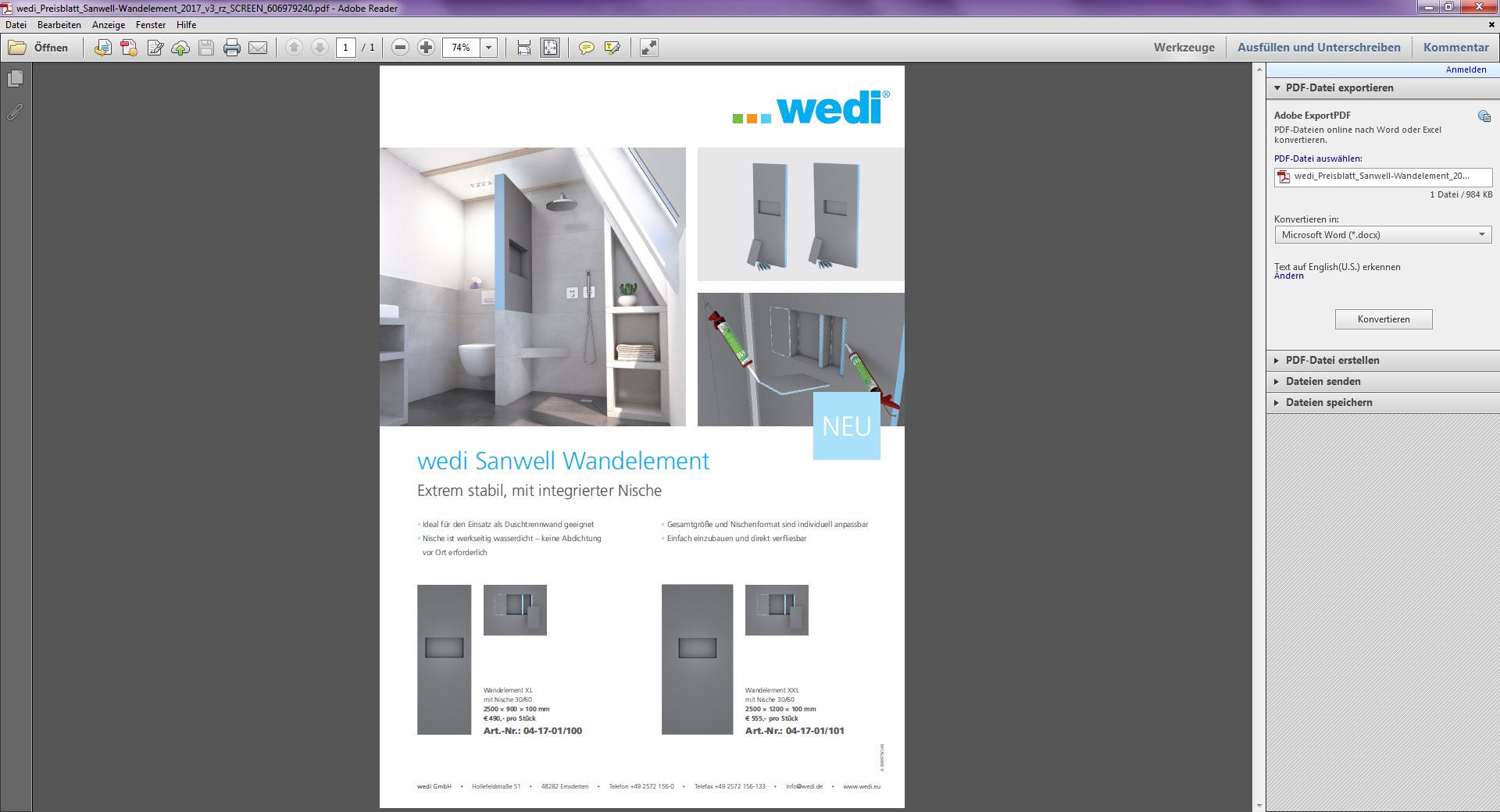 L’élément mural Sanwell de wedi permet de réaliser facilement et rapidement une paroi de douche avec niche intégrée qui peut être carrelée directement. Par ailleurs, la taille totale mais également le format de la niche peuvent être adaptés sur mesureImage : wedi GmbHInformations complémentaires : Reproduction autorisée. Exemplaire justificatif exigéDate :	octobre 2017